“MORTE AL MONASTERO” di Stefano Pulino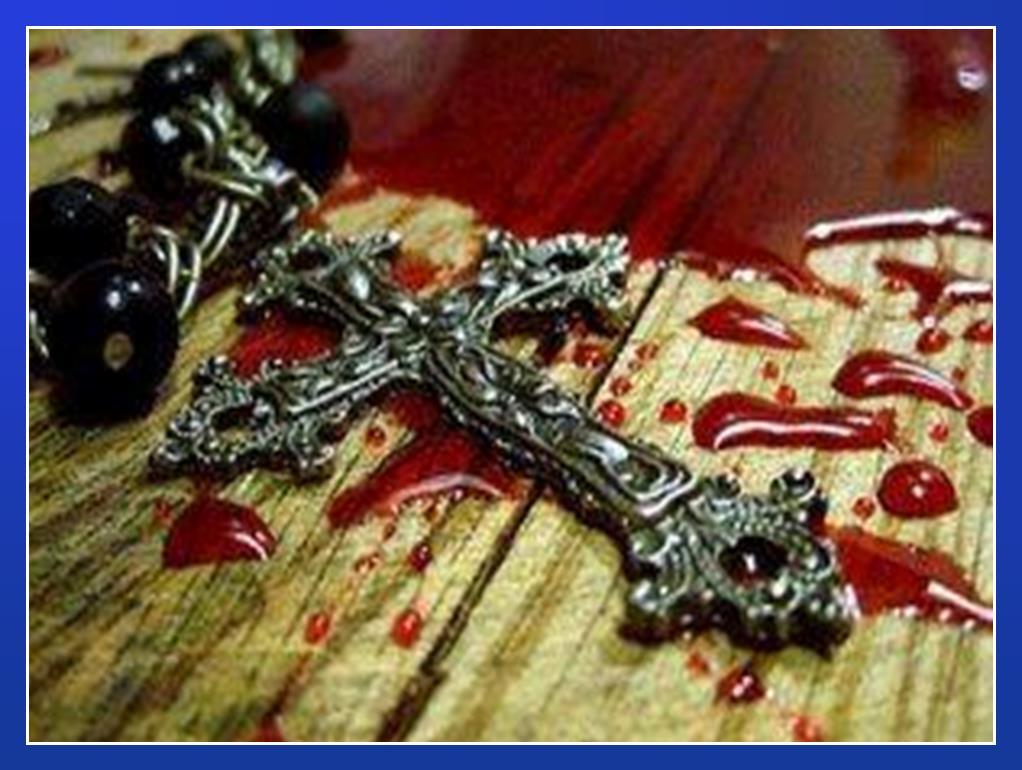 TRAMA COMICANella cappella di un antico monastero della Val Chiavenna, durante lo svolgimento delle proprie orazioni, una giovane e compiacente suora viene uccisa con tre colpi di pistola.  Ad essere sospettati dell’’omicidio sono 4 frati e 4 suore che appartengono a differenti congregazioni, ma che convivono nella stessa comunità, legati dal voto di povertà, obbedienza e castità. Le indagini vengono affidate all’ispettore Bracco della polizia di Lecco, che vanta fiuto, astuzia e scrupolo infallibili. All’assassino non resterà che pregare! CON GAIA BAGGIO & PAOLO BRANDOLINI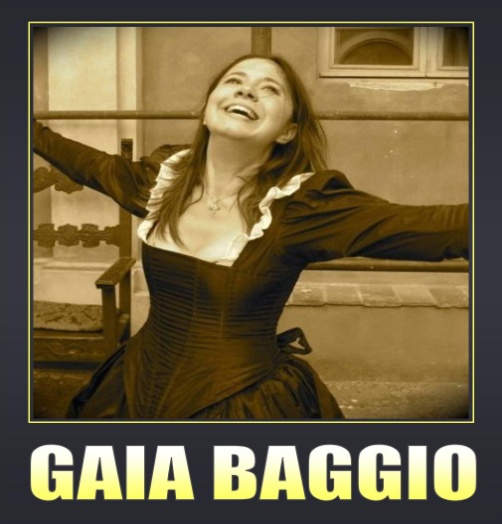 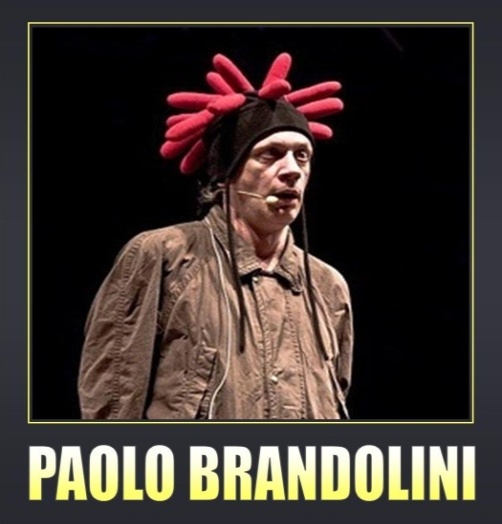 Lo spettacolo è interattivo e prevede il coinvolgimento del pubblico.